Sequences Notetaking GuideWhat is a shot sequence?                                                              is editing the videos in an order that is smooth, logical, and not confusing to the viewer.A basic sequence begins with a wide shot, or an ________________________________________, that shows the setting, followed by medium and close-up shots. Having                                                in the types of shots and the order of your shot sequences helps to keep the interest of your audience. In the 30-3 Rule, no ____________________________ lasts longer than 30 seconds, while no ___________________________________should last longer than 3 minutes. A shot sequence should be placed in an order that tells a                                                    .What is the difference between a cut-in and a cut-away shot?Each new shot should show a change in the                               of the image and the camera                                          . What is a jump cut?Describe what is meant by cutting on the action. A clean entrance and exit prevent the character from popping in or out of a scene suddenly.  The camera should show the scene                                     to the character entering and/or show the scene for a brief time                                         the character has left. The Rule of 180 degrees or Line of Action – Keep the camera(s) on                side of that line of action to prevent your characters from                                                                                                                                                     .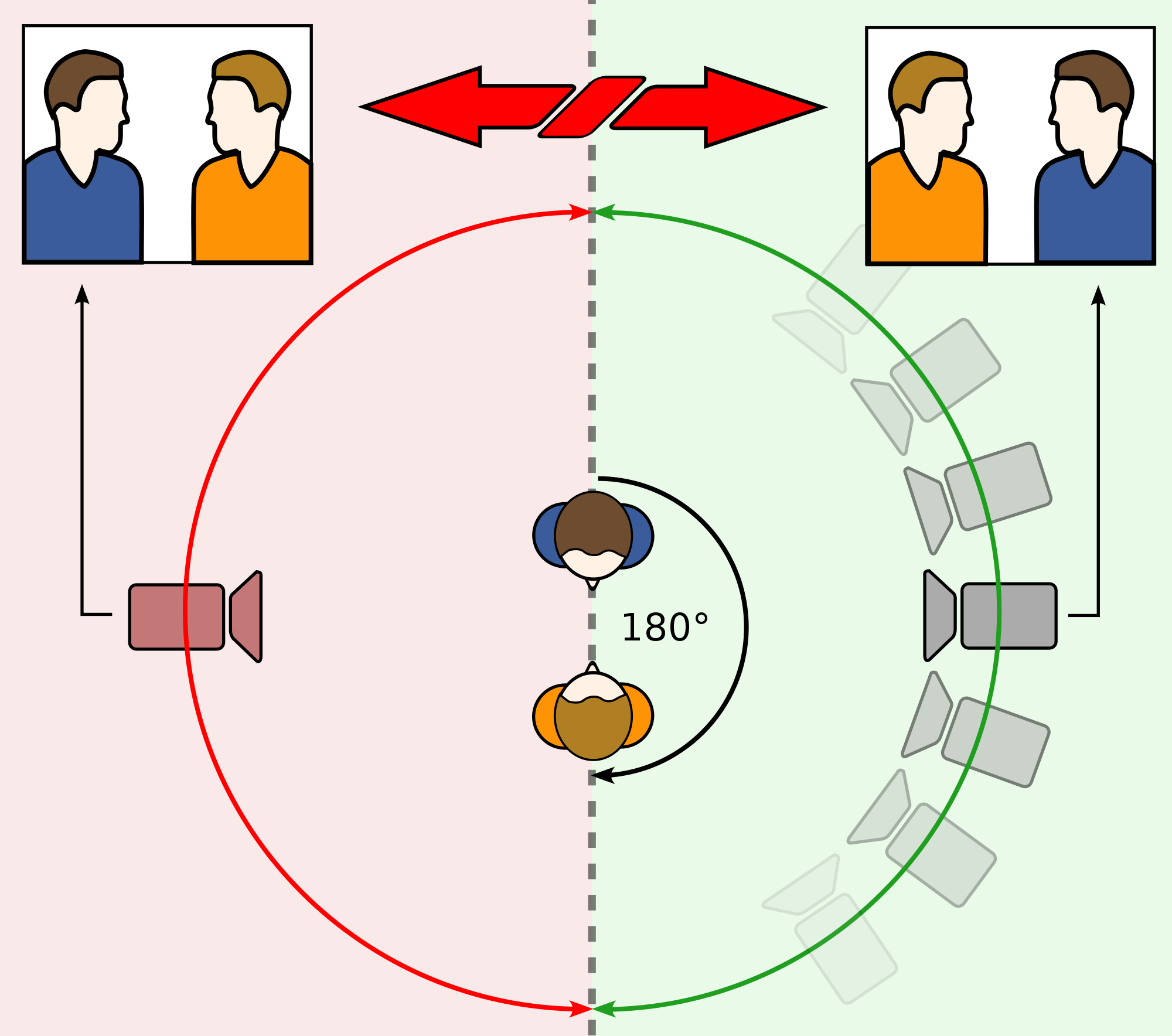 